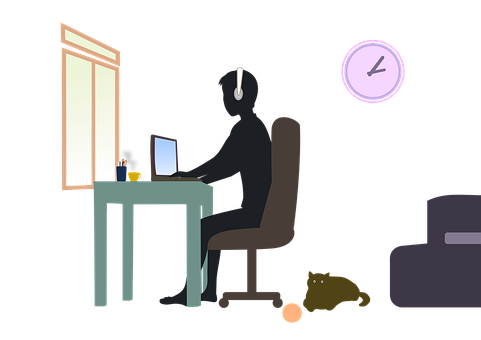 NAMA : ______________KELAS : ______________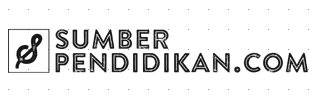 Tuliskan secara ringkas berkenaan dengan agama dan kepercayaan yang diamalkan oleh rakyat MalaysiaAmalan Kepercayaan masyarakat di MalaysiaIsikan tempat kosong di bawahMalaysia ialah negara yang mengamalkan sistem pemerintahan bercorak _________. Perkara 3, Perlembagaan Persekutuan menyatakan bahawa “Islam ialah agama bagi _________ tetapi agama-agama lain boleh diamalkan dengan _________ dan _________ di mana-mana bahagian Persekutuan”. Kandungan Perlembagaan ini bermaksud walaupun Malaysia telah memperuntukkan _________ sebagai agama Persekutuan, penganut agama lain _________ mengamalkan agama dan _________ masing-masing. Maka para hadirin sekalian, marilah kita sama-sama menghargai kebebasan ini. Dalam Perlembagaan Persekutuan, __________________ialah ketua agama Islam pada peringkat Persekutuan, negeri baginda sendiri, negeri yang tidak mempunyai raja dan Wilayah Persekutuan. Raja atau _________ dan __________________ pula ialah ketua agama Islam bagi negeri baginda masing-masing. Nyatakan rumah ibadat dan adab yang perlu diamalkanNoAgamaPenerangan ringkas1Islam2Buddha3Hindu4Kristian5Tao6KonfusianismeMasyarakatKepercayaanOrang asliKadazanDusunBajauIbanBisayaAgamaRumah IbadatAdabAgama IslamAgama KristianAgama HinduAgama BuddhaAgama SikhAgama Tao